АДМИНИСТРАЦИЯ 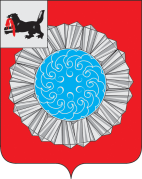 СЛЮДЯНСКОГО МУНИЦИПАЛЬНОГО РАЙОНАП О С Т А Н О В Л Е Н И Ег. Слюдянкаот 10.01.2022 г.  № 2О внесении изменений в административный регламент предоставления муниципальной услуги «Предварительное согласование предоставления земельных участков, находящихся в муниципальной собственности Слюдянского муниципального района, и земельных участков, государственная собственность на которые не разграничена, расположенных на  территории сельских поселений, входящих в состав Слюдянского муниципального района», утвержденный постановлением администрации муниципального образования Слюдянский район от 07.11.2019г. № 760В соответствии с постановлением Правительства Иркутской области от 01 марта 2021 года № 121-пп «О министерстве строительства Иркутской области», руководствуясь статьями 24, 38, 47 Устава  Слюдянского муниципального района Иркутской области (новая редакция), зарегистрированного постановлением Губернатора Иркутской области от 30 июня 2005 года № 303-П, администрация Слюдянского муниципального районаПОСТАНОВЛЯЕТ:	1. Внести в административный регламент предоставления муниципальной услуги «Предварительное согласование предоставления земельных участков, находящихся в муниципальной собственности Слюдянского муниципального района, и земельных участков, государственная собственность на которые не разграничена, расположенных на территории сельских поселений, входящих в состав Слюдянского муниципального района», утвержденный постановлением администрации муниципального образования Слюдянский район от 07.11.2019г. № 760, следующие изменения:	1.1. В подпункте 4 пункта 20, абзаце первом подпункта 4 пункта 88 слова «дорожного хозяйства» исключить.	1.2. Подпункт 3 пункта 41 изложить в следующей редакции:	«3) представлен неполный перечень документов, необходимых для предоставления муниципальной услуги, которые заявитель должен предоставить самостоятельно.».	1.3. Пункт 20 дополнить подпунктом 14 в следующей редакции:«14) Енисейское бассейновое водное управление Федерального агентства водных ресурсов Министерства природных ресурсов и экологии Российской Федерации.».1.4. Пункт 88 дополнить подпунктом 14 в следующей редакции:«14) в Енисейское бассейновое водное управление Федерального агентства водных ресурсов Министерства природных ресурсов и экологии Российской Федерации – в целях получения:а) заключения о нахождении земельного участка в границах водоохранной зоны, в пределах береговой полосы.».2. Опубликовать настоящее постановление в специальном выпуске газеты «Славное море», а также разместить на официальном сайте администрации Слюдянского муниципального района в информационно-телекоммуникационной сети «Интернет»: www.sludyanka.ru.3. Контроль за исполнением настоящего постановления возложить на председателя МКУ «Комитет по управлению муниципальным имуществом и земельным отношениям Слюдянского муниципального района», заместителя мэра Слюдянского муниципального района Стаценскую Л.В.Мэр Слюдянского муниципального района                              	   	             А.Г. Шульц